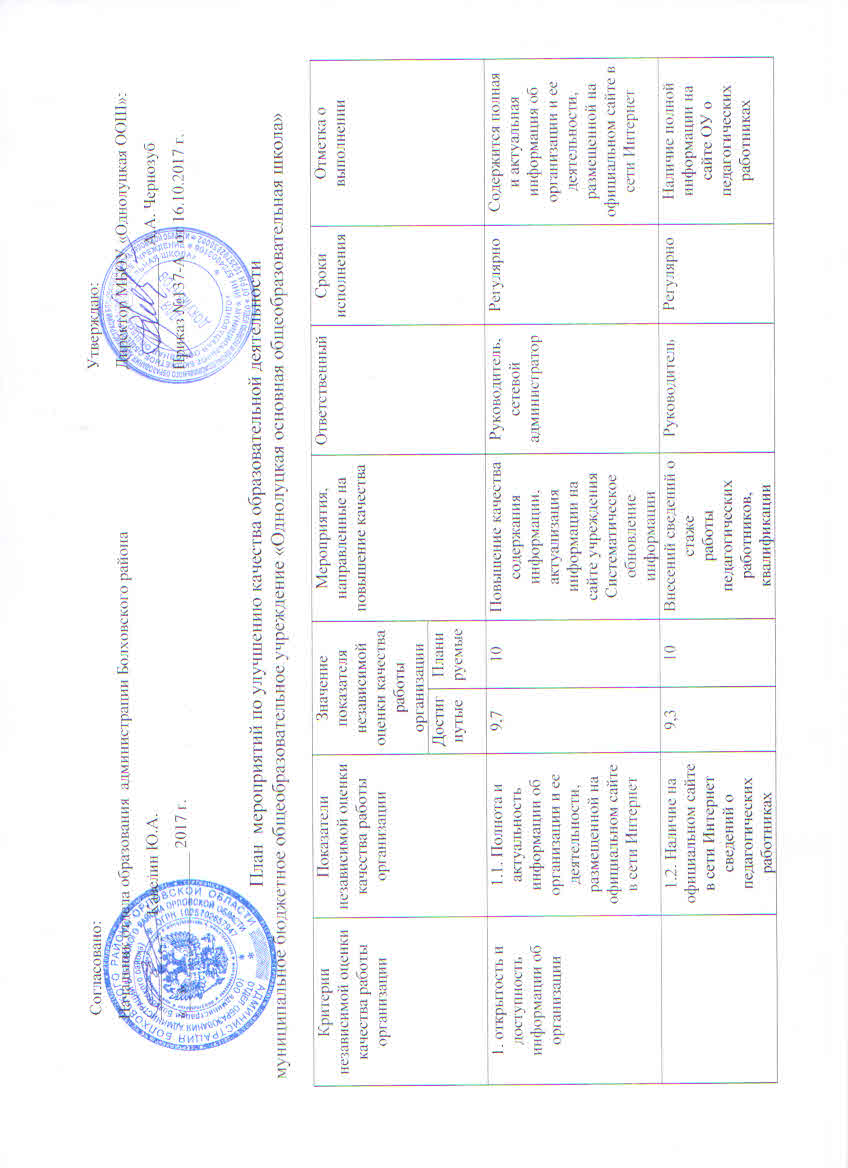 Цель плана: Повышение качества деятельности школы, адекватного социальным потребностям и требованиям инновационной экономики России, Орловской области, на основе интенсификации деятельности каждого административного и педагогического сотрудника. Задачи:создание условий для обеспечения доступного и качественного образования;создание условий для развития кадрового потенциала;укрепление ресурсной базы школы;сохранение и укрепление здоровья школьников;совершенствование Программы «Одарённые дети»;развитие единой информационно-образовательной среды;повышение эффективности управления в школе.Сроки и этапы реализации плана:Первый этап — сентябрь 2017 года — аналитико-диагностический: проведение аналитической и диагностической работы, разработка текста, экспертиза материалов, утверждение Плана.Второй этап — октябрь 2017 года — май 2018 года - разработка и внедрение комплекса мероприятий плана.Третий этап — июнь 2018 года — сентябрь 2018 года — этап промежуточного контроля и коррекции: анализ и корректировка результатов реализации Плана. Четвёртый этап — 2018-2020 учебный год — этап полной реализации Плана: подведение итогов реализации Плана комплексных мероприятий по повышению качества деятельности школы, распространение опыта работы, разработка новой Программы развития школы.Приоритетные направления.№п/пНаименование мероприятияОснование реализации (результат независимой оценки качества образования в ОУ)Срок реализацииОтветственныйРезультатПоказатели,характеризующиерезультатвыполнениямероприятия1. Открытость и доступность информации об учреждении1. Открытость и доступность информации об учреждении1. Открытость и доступность информации об учреждении1. Открытость и доступность информации об учреждении1. Открытость и доступность информации об учреждении1. Открытость и доступность информации об учреждении1. Открытость и доступность информации об учреждении1.1Повышение качества содержания информации,актуализацияинформации на сайтеорганизации, на информационных стендах и вдругих источникахинформации ОУ.Информационная открытость (наполнение сайта учреждения).В течение годаМетодистНаличие актуальной идостоверной информации насайте .Наличиеобновленнойинформации настендах ОУ одеятельности ОУНаличие информациина официальном сайте винформационно-телекоммуникационнойсети «Интернет».Полнота представленных материалов в соответствиис требованиями законодательства и запросами родителей (законных представителей) учащихся.1.2Размещение и актуализация информации на сайте www.bus.gov.ruДоступность и достаточность информации об учрежденииВ течение годаБухгалтерОткрытость, полнота и доступность информации о деятельности учрежденияСвоевременность размещения информации на сайте. Полнота представленных материалов в соответствиис требованиями законодательства.1.3.Размещение и актуализация информации на сайте zakupki.gov.ruДоступность и достаточность информации об учрежденииВ течение годаДиректор,бухгалтерОткрытость, полнота и доступность информации о деятельности учрежденияСвоевременность размещения информации на сайте. Полнота представленных материалов в соответствиис требованиями законодательства.1.4.Обеспечениеиспользования Регламента работы с обращениями граждан, в т.ч. через сайт, электронную почту, официальный телефон. Информационная открытость (наполнение сайта учреждения).IV  квартал 2017 г.МетодистСтруктуризация и систематизация информации, опубликованной на сайте учреждения. Наличие обратной связи с посетителями сайта.Наличие актуальной исвоевременнойинформации,размещение анкет для предоставления пользователям возможности выразить свое мнение о качестве предоставленных услуг. Контроль оперативности и эффективности обратной связи.2. Комфортность условий образовательной организации, в том числе для граждан с ограниченными возможностями здоровья2. Комфортность условий образовательной организации, в том числе для граждан с ограниченными возможностями здоровья2. Комфортность условий образовательной организации, в том числе для граждан с ограниченными возможностями здоровья2. Комфортность условий образовательной организации, в том числе для граждан с ограниченными возможностями здоровья2. Комфортность условий образовательной организации, в том числе для граждан с ограниченными возможностями здоровья2. Комфортность условий образовательной организации, в том числе для граждан с ограниченными возможностями здоровья2. Комфортность условий образовательной организации, в том числе для граждан с ограниченными возможностями здоровья2.1.Мероприятия, направленные на повышение уровня бытовой комфортности пребывания в учреждении и развитие МТБ.Наличие комфортных условий получения услуг, в том числе для граждан с ограниченными возможностями здоровья. Оснащение учебных кабинетов современным оборудованиемЕжегодно.Директор, Учредитель.Условия пребывания детей в Учреждении соответствуют требованиям Сан ПиН.Реализация основных образовательных программ  в соответствии с ФГОСВыполнение требований Сан ПиН.Доля лиц, считающих условия оказания услуг комфортными от числа опрошенных о работе и принявших участие в анкетировании.2.2Мероприятия, направленные на создание условий для возможности получения образовательных услуг в учреждении для лиц с ограниченными возможностями здоровья.Наличие доступных условий получения услуг, в том числе для граждан с ограниченными возможностями здоровья.До 2020 гУчредитель, директорРеализация основных образовательных программ  в соответствии с ФГОС ОВЗ.Доступность услуг для граждан с ограниченными возможностями здоровья 2.3.Мероприятия, направленные на создание условий для педагогических работников и персонала организации.Аттестация рабочих местВ течение года.Председатель ПК, уполномоченный по охране труда, директор.Выполнение соглашения по ОТ Анкетирование участников  трудовых отношений.2.4.Обеспечение выполнения плана комплектования библиотеки учебниками и художественной литературой для внеклассного чтения. Информирование родителей (законных представителей) в части обеспечения библиотеки учебниками и художественной литературой .Потребность на  последующие годы  в приобретении учебников для ОУ  в соответствии с численным составом обучающихся.Ежегодно.Учредитель, директор, библиотекарь.Реализация основных образовательных программ  в соответствии с ФГОС.Результаты мониторингаобеспеченностибиблиотеки учебниками и художественной литературой2.5.Выполнение Планов межведомственного взаимодействия при работе с учащимися «группы риска» ( с  ОМВД России по Болховскому району)Результаты независимой оценки качества деятельностиЕжемесячно.Уполномоченный по правам ребёнка  в ОУ.Отсутствие правонарушений, преступлений, безнадзорности со стороны учащихся ОУСнижение количества обучающихся в «группе риска», Анкетирование участников образовательных отношений.2.6.Обеспечение школьников горячим питанием.Результаты независимой оценки качества деятельности.Ежедневно.Директор, Учредитель.100% обеспеченность детей горячим питанием.Анкетирование участников образовательных отношений.3. Доброжелательность, вежливость и компетентность работников организации3. Доброжелательность, вежливость и компетентность работников организации3. Доброжелательность, вежливость и компетентность работников организации3. Доброжелательность, вежливость и компетентность работников организации3. Доброжелательность, вежливость и компетентность работников организации3. Доброжелательность, вежливость и компетентность работников организации3. Доброжелательность, вежливость и компетентность работников организации3.1.Мероприятия по обеспечению и созданию условий для психологической безопасности и комфортности в учреждении.Результаты независимой оценки качества деятельностиВ течение года.Методист, кл. руководители,зав. кабинетами Благоприятный микроклимат в ОУПовышение профессионализма педагогических работников, отсутствие жалоб со стороны участников образовательных отношений. Доля лиц, считающих персонал, оказывающий услуги, компетентным от числа опрошенных лиц.4. Результативность образовательной деятельности организации4. Результативность образовательной деятельности организации4. Результативность образовательной деятельности организации4. Результативность образовательной деятельности организации4. Результативность образовательной деятельности организации4. Результативность образовательной деятельности организации4. Результативность образовательной деятельности организации4.1.Мероприятия, направленные на повышение уровня подготовки обучающихся.Результаты независимой оценки качества деятельности. Качество оказываемой муниципальной услуги.В течение года.Методист, кл. руководители,зав. кабинетами, учителя-предметники. Освоение воспитанниками и обучающимися основной образовательной программы ДОО, НОО, ООО соответственно  возрастной категории.Промежуточная и итоговая аттестация, результаты   ОГЭ. Удовлетворенность родителей качеством предоставленной услуги.Отчет о выполнении муниципального задания.